Sitzung des LaGeo in der Legislaturperiode 2022/23, , WiSe 2022/23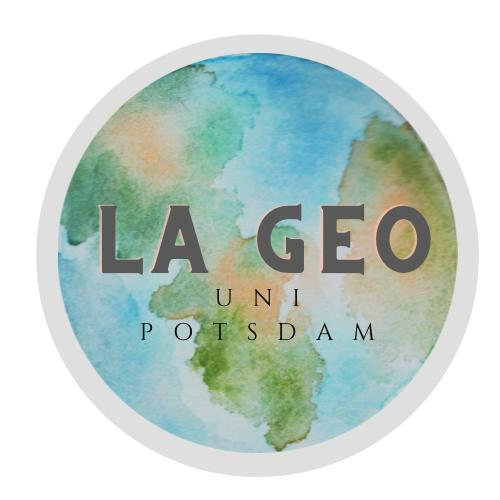 Raum: 	Zoom-Meeting		Zeit: 9:00 Vorsitz: Alina NahrstedtProtokoll: Thomas HesslerAnwesend (vom FSR)Anwesend (vom Assoziiertenprogramm)Lea BoxbergerxIda Schirnickn.A.Lars KernchenN.A.Thomas HesslerXAlina NahrstedtXMarie Christin SchuchardtXKarl-Viktor EnkelmannXValerie Reichardtn.A.-X-xTOPThemaHandlung1Annahme Tagesordnung5/52Annahme Protokoll5/53Institutsrat10-Punkte-Plan vom Ministerium für Wissenschaft, Forschung und KulturNCs sollen fallen bei den meisten Fächern(Mathe schon nächstes Wintersemester)Geo ist davon ausgenommen (Personal fehlt)LA-Studiengänge sollen NC-frei werden -> gilt nicht für alle Studiengänge, da Personal nicht vorhanden istEinsehbar über Website der Uni PotsdamZweites Losverfahren bei Zugang zu LAEinfach-LADuales Studium für LA nur in Senftenberg, nicht in PotsdamAntragsverfahren im MBJS soll deutlich verkürzt werden -> Vereinfachung für BA und MA (Bericht der geschäftsführenden Leitung kann bei Bedarf angefragt werden)Exkursionen: Vorschläge dazuBeschluss zu Ausmaß der Förderung fällt am Anfang des JahresJedoch eher weniger in Planung als mehr, da unterschiedlich viel Geld verfügbar istEtwa 20-30% des Etats für Exkursionen eingeplantEine Person des FSR soll sich an andere Institutionen wenden, um Unterstützung (finanziell) anzufragen (Studiendezernat etc.)Generell sind Pflichtexkursionen gemeintandere Studiengänge haben dasselbe Problem (Geoökologie)Valerie könnte das übernehmenhttps://mwfk.brandenburg.de/sixcms/media.php/9/PM%20254%20St%C3%A4rkung%20der%20Lehrkr%C3%A4fte-Ausbildung.pdf https://mwfk.brandenburg.de/sixcms/media.php/9/PM%20254%20St%C3%A4rkung%20der%20Lehrkr%C3%A4fte-Ausbildung%20-%20Anlage.pdf 4SommerfestWichtiger Apell: Buffet und Grillabbau muss noch unterstützt werden200€ für Deko wird noch umgesetzt und kommt in den nächsten Tagen anBanner mit Leuchtfarben und Sammlung von Unterschriften (Beteiligung der Anwesenden)Abwaschen wird noch am Freitagabend erledigt -> Zeitplanung damit günstigerZunächst werden Plastikteller abgewaschen, danach werden Pappteller genutzt, die von Geoökologie übrig sindAufräumen braucht noch VerstärkungBeginn des Aufbaus 15:00/15:30 Uhr (letzteres ist offiziell)Preisliste: keine Bier- und SoftdrinkflatrateBier und Softdrink für je 1€Essen: Grillkäse, „Gemüsesäckchen“, Champignons mit Kräuterquark, MaiskolbenBuffet: Erst nach Bezahlen wird Teller ausgehändigt, dann kann man sich am Buffet bedienenBändchen für Mitglieder des FSR müssen noch abgeholt werden(FSR -> frei Essen und Trinken)(nicht-FSR -> 1x Essen und Trinken frei)Von den Geowissenschaftler_innenWalketalkie wird am Donnerstag von Lars abgeholt (Grill, Bar, Alina, Jasmin bekommen eins für die Kommunikation)Ball/Bälle für Flunkieball wären noch wünschenswertWasser ist das einzige, was kostenlos angeboten -> Kanister stehen bereit und können von Anwesenden genutzt werden5Sonstiges